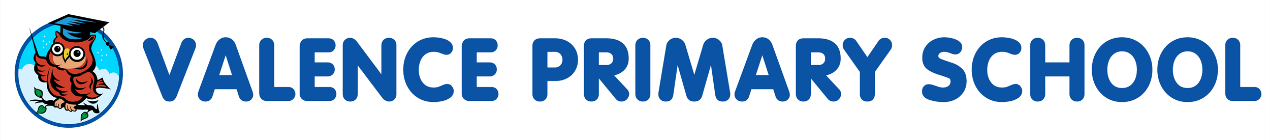 Breakfast Club - Days RequiredPlease tick the boxes to mark the days you require.Pupil Start Date: 	Deposit paid on:	Amount paid: £	Any Additional Information?MondayTuesdayWednesdayThursdayFriday